Принято:Решение Ученого совета От «30» августа 2019 г.Протокол №1Рабочая программа учебной дисциплиныИнформационные системы в управленииНаправление подготовки38.03.01 ЭкономикаНаправленность (профиль) подготовкиФинансы и кредитКвалификация (степень) выпускникаБакалаврФорма обученияОчная, заочнаяМосква, 2019СОДЕРЖАНИЕПеречень планируемых результатов обучения по дисциплине, соотнесенных с планируемыми результатами освоения основной профессиональной образовательной программыВ результате освоения основной профессиональной образовательной программы (ОПОП) бакалавриата обучающийся должен овладеть следующими результатами обучения по дисциплине:2. Место дисциплины в структуре основной профессиональной образовательной программы бакалавриатаДисциплина «Информационные системы в управлении» реализуется в рамках дисциплин по выбору вариативной части блока Б1.В.ДВ.02.01 основной профессиональной образовательной программы. Второй дисциплиной в этом выборе является дисциплина «Методы научных исследований».Для освоения дисциплины необходимы компетенции, предшествующие входные знания и умения, сформированные в рамках изучения следующих дисциплин: «Математический анализ», «Линейная алгебра», «Теория вероятностей и математическая статистика», «Информационные технологии в экономике», «Профессиональные информационные системы и базы данных». Изучение курса «Информационные системы в управлении» является необходимым для успешного освоения дисциплин «Бухгалтерский учёт и анализ», «Финансы», «Деньги, кредит, банки», «Маркетинг», «Финансовая среда предпринимательства и предпринимательские риски», «Статистика». Дисциплина изучается на 2-м курсе в 4 семестре для очной и на 1-м курсе для заочной форм обучения.3. Объем дисциплины в зачетных единицах с указанием количества академических часов, выделенных на контактную работу обучающихся с преподавателем (по видам занятий) и на самостоятельную работу обучающихся Общая трудоемкость дисциплины «Информационные системы в управлении» составляет 2 зачетные единицы (72 часа).4. Содержание дисциплины, структурированное по темам с указанием отведенного на них количества академических часов и видов учебных занятий4.1. Разделы дисциплины и трудоемкость по видам учебных занятий (в академических часах)Для очной формы обученияДля заочной формы обучения4.2. Содержание дисциплины, структурированное по разделамТема 1. Информационные системы и технологии. Их классификация в организационном управленииСодержание лекционного курсаПонятия «информация», «информационные системы», «информационные технологии», «новая информационная технология». Роль информатизации в развитии общества. Информационный потенциал общества. Информационные продукты и услуги, их рынок. Правовое регулирование на информационном рынке.Содержание практических занятийСоотношение понятий информационная технология и информационная система.Роль информатизации в развитии общества.Правовое регулирование на информационном рынке.Тема 2. Особенности информационной технологии в организациях различного типаСодержание лекционного курсаИнформация и данные. Формы адекватной информации. Меры и качество информации. Классификация и кодирование информации. Экономическая информация и ее свойства. Способы обработки экономической информации в системах управления.Содержание практических занятийИнформация и данные. Формы адекватной информации. Меры и качество информации.Экономическая информация и ее свойства.Способы обработки экономической информации в системах управления.Тема 3. Информационные связи в корпоративных системахСодержание лекционного курсаПонятие информационной системы. Роль структуры управления в информационной системе. Структура информационной системы. Классификация информационных систем по признакам: структурированности задач, уровням управления.Понятие информационных технологий. Этапы развития информационных технологий. Проблемы использования информационных технологий. Виды информационных технологий (обработки данных, управления, поддержки принятия решений, экспертных систем, автоматизации офиса).Содержание практических занятийКлассификации информационных систем.Этапы развития информационных технологий и информационных систем: решаемые проблемы и получаемые преимущества.Особенности информационных систем поддержки принятия решений, экспертных и автоматизации офисной деятельности.Тема 4. Информационные технологии как инструмент формирования управленческих решенийСодержание лекционного курсаИстория информатизации организационного управления, информационно-вычислительные и ситуационные центры в государственном и региональном управлении. Информационные технологии решения функциональных задач в муниципальном управлении. Государственные информационные ресурсы России и Интернет.Содержание практических занятийИнформационно-вычислительные и ситуационные центры в государственном и региональном управлении.Информационные технологии решения функциональных задач в муниципальном управлении.Государственные информационные ресурсы России.Тема 5. Компьютерные сети в управлении организациейСодержание лекционного курсаКоммуникационная среда и передача данных. Архитектура компьютерных сетей. Локальные вычислительные сети. Локальная вычислительная сеть NOVELL NETWARE. Глобальная сеть INTERNET. Возможности и использование сервисов Интернет в управлении организацией. Содержание практических занятийАрхитектура компьютерных сетей. Принципы организации и работы локальных вычислительных сетей.Особенности локальной вычислительной сети NOVELL NETWARE.Возможности и использование сервисов Интернет в управлении организацией.Тема 6. Информационное обеспечение АРМ менеджераСодержание лекционного курсаОбъекты проектирования ИС и ИТ в управлении организацией, система поддержки принятия решений. Методические и организационные принципы создания ИС и ИТ. Методы и модели формирования управленческих решений. Стадии, методы и организация создания ИС и ИТ. Роль пользователя в создании ИС (ИТ) и постановке задач управления, методика постановок управленческих задач.Автоматизированное рабочее место (АРМ). АРМ руководителя. АРМ бухгалтера. АРМ менеджера. АРМ экономиста. АРМ специалиста по кадрам, секретаря, юриста и других.Содержание практических занятийМетодические и организационные принципы создания ИС и ИТ.Методы и модели формирования управленческих решений.Автоматизированное рабочее место (АРМ).Особенности АРМ руководителя, бухгалтера, менеджера, экономиста, специалиста по кадрам, секретаря и юриста.Тема 7. Техническое и программное обеспечение информационных технологий (ИТ) и информационных систем (ИС) управления организациейСодержание лекционного курсаПонятие информационного обеспечения, его структура. Сущность, значение и особенности информационного обеспечения управления организацией. Внемашинное информационное обеспечение: система показателей, системы классификации и кодирования, унифицированная система документации и организации документопотоков. Внутримашинное информационное обеспечение: банк данных, его состав, модели баз данных; хранилища данных и базы знаний.Формирование комплексной информационной системы управления организацией. Анализ и совершенствование информационного обеспечения управления организацией. Технико-экономическое обоснование внедрения автоматизированной информационной системы в организации. Использование Интранет-технологий и Интернет-технологий в информационном обеспечении управления организацией.Содержание практических занятийФормирование комплексной информационной системы управления организацией.Технико-экономическое обоснование внедрения автоматизированной информационной системы в организации.Использование Интранет-технологий и Интернет-технологий в информационном обеспечении управления организацией.Тема 8. Программные средства ИС управления организациейСодержание лекционного курсаСистемное и прикладное программное обеспечение.Программы автоматизации управленческой деятельности организаций. Программы автоматизации малого бизнеса. Программное обеспечение формирования бизнес-планов.Программы обмена информацией. Корпоративная сеть организаций. Программное обеспечение видеоконференций.Автоматизированные хранилища данных. Облачные хранилища данных.Программы финансового анализа. Программы бухгалтерского учёта. Программы автоматизации банковской деятельности.Электронный офис. Электронная коммерция.Обучающие программы.Содержание практических занятийПрограммы автоматизации управленческой деятельности организаций. Программы автоматизации малого бизнеса.Программное обеспечение формирования бизнес-планов.Программное обеспечение корпоративной сети организаций.Программы финансового анализа.Программы бухгалтерского учёта.Программы автоматизации банковской деятельности.Программное обеспечение электронного офиса.Тема 9. Информационные технологии и процедуры обработки экономической информацииСодержание лекционного курсаПонятие экономической информации и её виды. Автоматические и автоматизированные способы сбора и регистрации данных. Принципы обработки экономической информации. Автоматизированная обработка экономической информации.Понятие системы обработки данных. Компоненты, основные функции и режимы работы системы обработки данных. Компьютерные сети в финансово-экономической деятельности.Возможности программы MS Excel в обработке экономической информации.Программное обеспечение правовых баз данных. Справочно-правовая система «Гарант»: поиск документов, работа с документами и папками. Справочно-правовая система «Консультант»: основное меню, списки документов, работа с папками, работа с документами.Содержание практических занятийПринципы обработки экономической информации. Автоматизированная обработка экономической информации.Возможности программы MS Excel в обработке экономической информации.Справочно-правовая система «Гарант»: поиск документов, работа с документами и папками.Справочно-правовая система «Консультант»: основное меню, списки документов, работа с папками, работа с документами.5. Перечень учебно-методического обеспечения для самостоятельной работы обучающихся по дисциплинеОдним из основных видов деятельности обучаемого является самостоятельная работа, которая включает в себя изучение лекционного материала, учебников и учебных пособий, первоисточников, подготовку сообщений, выступления на практических занятиях, выполнение заданий преподавателя. Методика самостоятельной работы предварительно разъясняется преподавателем и в последующем может уточняться с учетом индивидуальных особенностей обучающихся. Время и место самостоятельной работы выбираются обучающимися по своему усмотрению с учетом рекомендаций преподавателя.Самостоятельную работу над дисциплиной следует начинать с изучения рабочей программы «Информационные технологии в управлении», которая содержит основные требования к знаниям, умениям и навыкам обучаемых. Обязательно следует вспомнить рекомендации преподавателя, данные в ходе лекционных и практических занятий. Затем – приступать к изучению отдельных тем в порядке, предусмотренном рабочей программой.Получив представление об основном содержании темы, необходимо изучить материал с помощью учебников, других методических материалов, указанных в разделе 7 указанной рабочей программы. Целесообразно составить краткий конспект или схему, отображающую смысл и связи основных понятий данной темы. Затем, как показывает опыт, полезно изучить выдержки из первоисточников. При желании можно составить их краткий конспект. Важным источником для освоения дисциплины являются ресурсы информационно-телекоммуникационной сети Интернет. Обязательно следует записывать возникшие вопросы, на которые не удалось ответить самостоятельно. Эти вопросы необходимо задать преподавателю и обсудить с ним и другими обучаемыми в ходе проведения практических занятий.6. Фонд оценочных средств для проведения промежуточной аттестации обучающихся по дисциплинеФонд оценочных средств оформлен в виде приложения к рабочей программе дисциплины «Информационные технологии в управлении».7. Перечень основной и дополнительной учебной литературы, необходимой для освоения дисциплины7.1. Основная учебная литератураГраничин О.Н. Информационные технологии в управлении [Электронный ресурс]/ Граничин О.Н., Кияев В.И.— Электрон. текстовые данные.— М.: Интернет-Университет Информационных Технологий (ИНТУИТ), 2016.— 377 c.— Режим доступа: http://www.iprbookshop.ru/57379.html.— ЭБС «IPRbooks», по паролю.Стешин А.И. Информационные системы в организации [Электронный ресурс] : учебное пособие / А.И. Стешин. — 2-е изд. — Электрон. текстовые данные. — Саратов: Вузовское образование, 2019. — 194 c. — 978-5-4487-0385-0. — Режим доступа: http://www.iprbookshop.ru/79629.html. — ЭБС «IPRbooks», по паролю.Информационные системы и технологии в экономике и управлении. Экономические информационные системы [Электронный ресурс]: учебное пособие/ Е.В. Акимова [и др.].— Электрон. текстовые данные.— Саратов: Вузовское образование, 2016.— 172 c. — Режим доступа: http://www.iprbookshop.ru/47675.html.— ЭБС «IPRbooks», по паролю.7.2. Дополнительная учебная литератураБалдин К.В. Информационные системы в экономике [Электронный ресурс]: учебник/ Балдин К.В., Уткин В.Б.— Электрон. текстовые данные.— М.: Дашков и К, 2015.— 395 c.— Режим доступа: http://www.iprbookshop.ru/52298.— ЭБС «IPRbooks», по паролю.Бурняшов Б.А. Информационные технологии в менеджменте. Облачные вычисления [Электронный ресурс] : учебное пособие / Б.А. Бурняшов. — 2-е изд. — Электрон. текстовые данные. — Саратов: Вузовское образование, 2019. —87c.—978-5-4487-0386-7.—Режим доступа: http://www.iprbookshop.ru/79630.html. — ЭБС «IPRbooks», по паролю.Информационные технологии и управление предприятием [Электронный ресурс]/ В.В. Баронов [и др.].— Электрон. текстовые данные.— Саратов: Профобразование, 2017. — 327 c.— Режим доступа: http://www.iprbookshop.ru/63813.html.— ЭБС «IPRbooks», по паролю.Журавлева Т.Ю. Информационные технологии [Электронный ресурс] : учебное пособие / Т.Ю. Журавлева. — Электрон. текстовые данные. — Саратов: Вузовское образование, 2018. — 72 c. — 978-5-4487-0218-1. — Режим доступа: http://www.iprbookshop.ru/74552.html.Парфенова Е.В. Информационные технологии [Электронный ресурс] : лабораторный практикум / Е.В. Парфенова. — Электрон. текстовые данные. — М. : Издательский Дом МИСиС, 2018. — 56 c. — 2227-8397. — Режим доступа: http://www.iprbookshop.ru/78565.htmlИнформационные технологии и управление предприятием [Электронный ресурс] / В.В. Баронов [и др.]. — Электрон. текстовые данные. — Саратов: Профобразование, 2017. — 327 c. — 978-5-4488-0086-3. — Режим доступа: http://www.iprbookshop.ru/63813.html.Гринберг А.С. Информационные технологии управления [Электронный ресурс] : учебное пособие для вузов / А.С. Гринберг, Н.Н. Горбачев, А.С. Бондаренко. — Электрон. текстовые данные. — М. : ЮНИТИ-ДАНА, 2017. — 478 c. — 5-238-00725-6. — Режим доступа: http://www.iprbookshop.ru/71234.html.Фадеева О.Ю. Информационные системы в экономике [Электронный ресурс]: учебное пособие/ Фадеева О.Ю., Балашова Е.А.— Электрон. текстовые данные.— Омск: Омский государственный институт сервиса, 2015.— 100 c.— Режим доступа: http://www.iprbookshop.ru/32786.— ЭБС «IPRbooks», по паролю.8. Современные профессиональные базы данных и информационные справочные системыИнформационно-правовая система «Консультант+» - договор №2856/АП от 01.11.2007Информационно-справочная система «LexPro» - договор б/н от 06.03.2013Официальный интернет-портал базы данных правовой информации http://pravo.gov.ruПортал Федеральных государственных образовательных стандартов высшего образования http://fgosvo.ruПортал "Информационно-коммуникационные технологии в образовании" http://www.ict.edu.ruНаучная электронная библиотека http://www.elibrary.ru/Национальная электронная библиотека http://www.nns.ru/Электронные ресурсы Российской государственной библиотеки http://www.rsl.ru/ru/root3489/allWeb of Science Core Collection — политематическая реферативно-библиографическая и наукомтрическая (библиометрическая) база данных — http://webofscience.comПолнотекстовый архив ведущих западных научных журналов на российской платформе Национального электронно-информационного консорциума (НЭИКОН) http://neicon.ruБазы данных издательства Springer https://link.springer.comОткрытые данные государственных органов http://data.gov.ru/http://www.garant.ru/ Компьютерная справочно-правовая система.http://www.1c.ru/ Программные продукты фирмы "1С". Компьютерная бухгалтерская и другие учётные системы.http://www.nalog.ru/ Сайт налоговой службы РФ.http://bookfi.net/book/801493 Гущин А.Н. Информационные технологии в управлении: Конспект лекций.http://www.studfiles.ru/preview/4515902/ С. М. Моор, П. К. Моор, А. П. Моор. Информационные технологии управления: Учебное пособие. Тюмень: Издательство Тюменского государственного университета, 2010. 292 с.http://studbooks.net/1361651/menedzhment/programmnye_sredstva_informatsionnyh_sistem_upravleniya_organizatsiey Программные средства информационных систем управления организацией.9. Методические указания для обучающихся по освоению дисциплины10. Лицензионное программное обеспечениеВ процессе обучения на экономическом факультете по всем направлениям подготовки используется следующее лицензионное программное обеспечение:11. Описание материально-технической базы, необходимой для осуществления образовательного процесса по дисциплинеДля построения эффективного учебного процесса Кафедра финансов и кредита располагает следующими материально-техническими средствами, которые используются в процессе изучения дисциплины:- доска;- персональные компьютеры (компьютерный класс кафедры, аудитория 403, 16 шт.), каждый из компьютеров подключен к сети Интернет;- экран;- мультимедийный проектор.В процессе преподавания и для самостоятельной работы обучающихся используются также компьютерные классы аудиторий 304 и 307, а также специальные ресурсы кабинета экономики (305 ауд.). 12. Особенности реализации дисциплины для инвалидов и лиц с ограниченными возможностями здоровьяДля обеспечения образования инвалидов и обучающихся с ограниченными возможностями здоровья разрабатывается адаптированная образовательная программа, индивидуальный учебный план с учетом особенностей их психофизического развития и состояния здоровья, в частности применяется индивидуальный подход к освоению дисциплины, индивидуальные задания: рефераты, письменные работы и, наоборот, только устные ответы и диалоги, индивидуальные консультации, использование диктофона и других записывающих средств для воспроизведения лекционного и семинарского материала.В целях обеспечения обучающихся инвалидов и лиц с ограниченными возможностями здоровья библиотека комплектует фонд основной учебной литературой, адаптированной к ограничению их здоровья, предоставляет возможность удаленного использования электронных образовательных ресурсов, доступ к которым организован в МПСУ. В библиотеке проводятся индивидуальные консультации для данной категории пользователей, оказывается помощь в регистрации и использовании сетевых и локальных электронных образовательных ресурсов, предоставляются места в читальных залах, оборудованные программами невизуального доступа к информации, экранными увеличителями и техническими средствами усиления остаточного зрения.13. Иные сведения и (или) материалы.Не предусмотрены.  Составитель: Римский В.Л., старший преподаватель кафедры гуманитарных и естественнонаучных дисциплин14. Лист регистрации измененийРабочая программа учебной дисциплины обсуждена и утверждена на заседании Ученого совета от «3» сентября 2019 г. протокол № 1Лист регистрации измененийПеречень планируемых результатов обучения по дисциплине, соотнесенных с планируемыми результатами освоения основной профессиональной образовательной программы3Место дисциплины в структуре основной профессиональной образовательной программы бакалавриата5Объем дисциплины в зачетных единицах с указанием количества академических часов, выделенных на контактную работу обучающихся с преподавателем (по видам занятий) и на самостоятельную работу обучающихся5Содержание дисциплины, структурированное по темам (разделам) с указанием отведенного на них количества академических часов и видов учебных занятий6Разделы дисциплины и трудоемкость по видам учебных занятий6Содержание дисциплины, структурированное по разделам (темам)9Перечень учебно-методического обеспечения для самостоятельной работы обучающихся по дисциплине 12Фонд оценочных средств для проведения промежуточной аттестации обучающихся по дисциплине 13Перечень основной и дополнительной учебной литературы, необходимой для освоения дисциплины13Современные профессиональные базы данных и информационные справочные системы.14Методические указания для обучающихся по освоению дисциплины15Лицензионное программное обеспечение18Описание материально-технической базы, необходимой для осуществления образовательного процесса по дисциплине19Особенности реализации дисциплины для инвалидов и лиц с ограниченными возможностями здоровья19Иные сведения и (или) материалыЛист регистрации изменений2021Коды компетенцииРезультаты освоения ОПОПСодержание компетенцийПеречень планируемых результатов обучения по дисциплинеОПК-1способность решать стандартные задачи в профессиональной деятельности на основе информационной и библиографической культуры с применением информационно-коммуникационных технологий и с учетом основных требований информационной безопасностиЗнать:основные понятия и принципы информатизации в сфере управления предприятием и организацией;современные программные средства для решения задач управления и принятия решения.Уметь: применять полученные теоретические знания и принимать обоснованные решения по выбору инструментальных средств при решении управленческих и финансовых задач;использовать для решения коммуникативных задач современные технические средства и информационные системы.Владеть:навыками эффективного использования корпоративных информационных систем;навыками самостоятельного усвоения новых знаний в области информационных технологий, современными методами проектирования и эксплуатации информационных систем управления, методами и средствами защиты коммерческой информации.ПК-1способность собрать и проанализировать исходные данные, необходимые для расчета экономических и социально-экономических показателей, характеризующих деятельность хозяйствующих субъектовЗнать:методики анализа и преобразования информационных моделей различных объектов и процессов;информационные ресурсы предприятий и организаций и применять их в экономической деятельности.Уметь:использовать корпоративные автоматизированные системы;осуществлять проектную и эксплуатационную деятельность информационных систем;выбрать инструментальные средства для обработки финансово-экономических данных в соответствии с поставленной задачей, проанализировать результаты расчетов и обосновать полученные выводы;использовать финансовую, бухгалтерскую и экономическую информацию, а также глобальные, национальные, региональные и корпоративные информационные ресурсы, полученные из глобальной и локальной сетей.Владеть:методами управления проектами и готовностью к их реализации с использованием современного программного обеспечения;средствами поиска и работы с информацией в глобальных, локальных и других компьютерных сетях;методами разработки компьютерных моделей, используемых для анализа финансово-хозяйственного состояния предприятия (организации).ПК-8способность использовать для решения аналитических и исследовательских задач современные технические средства и информационные технологииЗнать:возможности применения вычислительной техники в профессиональной деятельности менеджера;основные методы компьютерного решения управленческих задач в практике аналитической и научно-исследовательской деятельности.Уметь:объединять возможности нескольких программных продуктов для создания приложений;использовать компьютерную технику в режиме пользователя для решения управленческих задач;создавать документы в среде выбранных пакетов, использовать инструменты анализа программы Microsoft Excel при решении обратных задач и задач оптимизации.Владеть:навыками решения управленческих задач с использованием новых информационных технологий, средствами программного обеспечения анализа и количественного моделирования с использованием электронных таблиц;методами и программными средствами обработки деловой информации;методами взаимодействий со службами информационных технологий.Объём дисциплиныВсего часовВсего часовОбъём дисциплиныочная форма обучениязаочная форма обученияОбщая трудоемкость дисциплины7272Контактная работа обучающихся с преподавателем (по видам учебных занятий) (всего)328Аудиторная работа (всего):328в том числе:лекции84семинары, практические занятия244Внеаудиторная работа (всего):Самостоятельная работа обучающихся (всего)4060Вид промежуточной аттестации обучающегося (зачёт)-4№п/пРазделы и темы дисциплиныСеместрВиды учебной работы, включая самостоятельную работу студентов и трудоемкость (в часах)Виды учебной работы, включая самостоятельную работу студентов и трудоемкость (в часах)Виды учебной работы, включая самостоятельную работу студентов и трудоемкость (в часах)Виды учебной работы, включая самостоятельную работу студентов и трудоемкость (в часах)Виды учебной работы, включая самостоятельную работу студентов и трудоемкость (в часах)Виды учебной работы, включая самостоятельную работу студентов и трудоемкость (в часах)Виды учебной работы, включая самостоятельную работу студентов и трудоемкость (в часах)Виды учебной работы, включая самостоятельную работу студентов и трудоемкость (в часах)Вид оценочного средства текущего контроля успеваемости, промежуточной аттестации (по семестрам)№п/пРазделы и темы дисциплиныСеместрВСЕГОИз них аудиторные занятияИз них аудиторные занятияИз них аудиторные занятияИз них аудиторные занятияСамостоятельная работаКонтрольная работаКурсовая работа№п/пРазделы и темы дисциплиныСеместрВСЕГОЛекции .Практикум. ЛабораторПрактическ.занятия /семинары Самостоятельная работаКонтрольная работаКурсовая работа1Информационные системы и технологии. Их классификация в организационном управлении44112Опрос, тестирование2Особенности информационной технологии в организациях различного типа49126Опрос, тестирование3Информационные связи в корпоративных системах48134Опрос, тестирование4Информационные технологии как инструмент форми-рования управлен-ческих решений410136Опрос, тестирование5Компьютерные сети в управлении организацией4844Опрос, тестирование6Информационное обеспечение АРМ менеджера47124Опрос, тестирование7Техническое и программное обеспечение информационных технологий (ИТ) и информационных систем (ИС) управления организацией410136Опрос, тестирование8Программные средства ИС управ-ления организацией47124Опрос, тестирование9Информационные технологии и процедуры обра-ботки экономичес-кой информации49144Опрос, тестированиеЗачёт4Перечень вопросовИТОГО7282440Зачёт№п/пРазделы и темы дисциплиныкурсВиды учебной работы, включая самостоятельную работу студентов и трудоемкость (в часах)Виды учебной работы, включая самостоятельную работу студентов и трудоемкость (в часах)Виды учебной работы, включая самостоятельную работу студентов и трудоемкость (в часах)Виды учебной работы, включая самостоятельную работу студентов и трудоемкость (в часах)Виды учебной работы, включая самостоятельную работу студентов и трудоемкость (в часах)Виды учебной работы, включая самостоятельную работу студентов и трудоемкость (в часах)Виды учебной работы, включая самостоятельную работу студентов и трудоемкость (в часах)Виды учебной работы, включая самостоятельную работу студентов и трудоемкость (в часах)Вид оценочного средства текущего контроля успеваемости, промежуточной аттестации (по семестрам)№п/пРазделы и темы дисциплиныкурсВСЕГОИз них аудиторные занятияИз них аудиторные занятияИз них аудиторные занятияИз них аудиторные занятияСамостоятельная работаКонтрольная работаКурсовая работа№п/пРазделы и темы дисциплиныкурсВСЕГОЛекции .Практикум. ЛабораторПрактическ.занятия /семинары Самостоятельная работаКонтрольная работаКурсовая работа1Информационные системы и технологии. Их классификация в организационном управлении14112Опрос, тестирование2Особенности информационной технологии в организациях различного типа188Опрос, тестирование3Информационные связи в корпоративных системах1817Опрос, тестирование4Информационные технологии как инструмент формирования управленческих решений199Опрос, тестирование5Компьютерные сети в управлении организацией188Опрос, тестирование6Информационное обеспечение АРМ менеджера1716Опрос, тестирование7Техническое и программное обеспечение информационных технологий (ИТ) и информационных систем (ИС) управления организацией1918Опрос, тестирование8Программные средства ИС управления организацией1615Опрос, тестирование9Информационные технологии и процедуры обработки экономической информации19117Опрос, тестированиеЗачёт14Перечень вопросовИТОГО724460Зачёт (4)Вид деятельностиМетодические указания по организации деятельности обучаемогоЛекцияНаписание конспекта лекций: кратко, схематично, последовательно фиксировать основные положения, выводы, формулировки, обобщения; помечать важные мысли, выделять ключевые слова, термины. Проверка терминов, понятий с помощью энциклопедий, словарей, справочников с выписыванием толкований в тетрадь. Обозначить вопросы, термины, материал, который вызывает трудности, пометить и попытаться найти ответ в рекомендуемой литературе. Если самостоятельно не удается разобраться в материале, необходимо сформулировать вопрос и задать преподавателю на консультации, на практическом занятии.Практические занятияПроработка рабочей программы, уделяя особое внимание целям и задачам, структуре и содержанию дисциплины. Конспектирование источников. Работа с конспектом лекций, подготовка ответов к контрольным вопросам, просмотр рекомендуемой литературы, работа с текстом. Прослушивание аудио- и видеозаписей по заданной теме, решение расчетно-графических заданий, решение задач по алгоритму и др.Индивидуальные заданияЗнакомство с основной и дополнительной литературой, включая справочные издания, зарубежные источники, конспект основных положений, терминов, сведений, требующихся для запоминания и являющихся основополагающими в этой теме. Составление аннотаций к прочитанным литературным источникам и др.Самостоятельная работаСамостоятельная работа проводится с целью: систематизации и закрепления полученных теоретических знаний и практических умений обучающихся; углубления и расширения теоретических знаний обучаемых; формирования умений использовать нормативную,  правовую, справочную  документацию, учебную  и специальную литературу; развития познавательных способностей и активности обучающихся: творческой инициативы, самостоятельности, ответственности, организованности; формирование самостоятельности мышления, способностей к саморазвитию, совершенствованию и самоорганизации; формирования профессиональных компетенций; развитию исследовательских умений обучаемых. Формы и виды самостоятельной работы обучаемых: чтение основной и дополнительной литературы – самостоятельное изучение материала по рекомендуемым литературным источникам; работа с библиотечным каталогом, самостоятельный подбор необходимой литературы; работа со словарем, справочником; поиск необходимой информации в сети Интернет; конспектирование  источников; реферирование источников; составление аннотаций к прочитанным литературным источникам; составление рецензий и отзывов на прочитанный материал; составление обзора публикаций по теме; составление и разработка терминологического словаря; составление хронологической таблицы; составление библиографии (библиографической картотеки); подготовка к различным формам текущей и промежуточной аттестации (к тестированию, контрольной работе, зачету, экзамену); выполнение домашних контрольных работ; самостоятельное выполнение практических заданий репродуктивного типа (ответы на вопросы, задачи, тесты; выполнение творческих заданий). Технология организации самостоятельной работы обучающихся включает использование информационных и материально-технических ресурсов образовательного учреждения: библиотеку с читальным залом, укомплектованную в соответствии с существующими нормами; учебно-методическую базу учебных кабинетов, лабораторий и зала кодификации; компьютерные классы с возможностью работы в сети Интернет; аудитории (классы) для консультационной деятельности; учебную и учебно-методическую литературу, разработанную с учетом увеличения доли самостоятельной работы обучаемых, и иные  методические материалы. Перед выполнением обучающимися внеаудиторной самостоятельной работы преподаватель проводит консультирование по выполнению задания, который включает цель задания, его содержания, сроки выполнения, ориентировочный объем работы, основные требования к результатам работы, критерии оценки. Во время выполнения обучающимися внеаудиторной самостоятельной работы и при необходимости преподаватель может проводить индивидуальные и групповые консультации. Самостоятельная работа может осуществляться индивидуально или группами обучающихся в зависимости от цели, объема, конкретной тематики самостоятельной работы, уровня сложности, уровня умений обучающихся. Контроль самостоятельной работы обучаемых предусматривает:соотнесение содержания контроля с целями обучения; объективность контроля;валидность контроля (соответствие предъявляемых заданий тому, что предполагается проверить); дифференциацию контрольно-измерительных материалов.Формы контроля самостоятельной работы:просмотр и проверка выполнения самостоятельной работы преподавателем;организация самопроверки, взаимопроверки выполненного задания в группе; обсуждение результатов выполненной работы на занятии;проведение письменного опроса; проведение устного опроса;организация и проведение индивидуального собеседования; организация и проведение собеседования с группой;защита отчетов о проделанной работе.ОпросОпрос - это средство контроля, организованное как специальная беседа преподавателя с обучающимся на темы, связанные с изучаемой дисциплиной, и рассчитанное на выявление объема знаний обучающегося по определенному разделу, теме, проблеме и т.п. Проблематика, выносимая на опрос определена в заданиях для самостоятельной работы обучающегося, а также может определяться преподавателем, ведущим семинарские занятия. Во время проведения опроса обучающийся должен уметь обсудить с преподавателем соответствующую проблематику на уровне диалога.ТестированиеКонтроль в виде тестов может использоваться после изучения каждой темы курса. Итоговое тестирование можно проводить в форме: компьютерного тестирования, т.е. компьютер произвольно выбирает вопросы из базы данных по степени сложности;письменных ответов, т.е. преподаватель задает вопрос и дает несколько вариантов ответа, а обучаемый на отдельном листе записывает номера вопросов и номера соответствующих ответов. Для достижения большей достоверности результатов тестирования следует строить текст так, чтобы у обучаемых было не более 40 – 50 секунд для ответа на один вопрос. Итоговый тест должен включать не менее 60 вопросов по всему курсу. Значит, итоговое тестирование займет целое занятие. Оценка результатов тестирования может проводиться двумя способами:1) по 5-балльной системе, когда ответы обучаемых оцениваются следующим образом:- «отлично» – более 80% ответов правильные;- «хорошо» – более 65% ответов правильные; - «удовлетворительно» – более 50% ответов правильные.Обучаемые, которые правильно ответили менее чем на 70% вопросов, должны в последующем пересдать тест. При этом необходимо проконтролировать, чтобы вариант теста был другой; 2) по системе зачет-незачет, когда для зачета по данной дисциплине достаточно правильно ответить более чем на 70% вопросов. Чтобы выявить умение обучаемых решать задачи, следует проводить текущий контроль (выборочный для нескольких обучаемых или полный для всей группы). Обучаемым на решение одной задачи дается 15 – 20 минут по пройденным темам. Это способствует, во-первых, более полному усвоению обучаемыми пройденного материала, во-вторых, позволяет выявить и исправить ошибки при их подробном рассмотрении на семинарских занятиях.Подготовка к зачетуПри подготовке зачету необходимо ориентироваться на конспекты лекций, рекомендуемую литературу и др. Основное в подготовке к сдаче зачета по дисциплине - это повторение всего материала дисциплины, по которому необходимо сдавать экзамен. При подготовке к сдаче зачета обучаемый весь объем работы должен распределять равномерно по дням, отведенным для подготовки к зачету, контролировать каждый день выполнение намеченной работы. Подготовка обучаемого к зачету (экзамену) включает в себя три этапа:самостоятельная работа в течение семестра;непосредственная подготовка в дни, предшествующие зачету по темам курса; подготовка к ответу на задания, содержащиеся в билетах (тестах) зачета Для успешной сдачи зачета по учебной дисциплине обучаемые должны принимать во внимание, что:все основные вопросы, указанные в рабочей программе, нужно знать, понимать их смысл и уметь его разъяснить;указанные в рабочей программе формируемые профессиональные компетенции в результате освоения дисциплины должны быть продемонстрированы обучаемым;семинарские занятия способствуют получению более высокого уровня знаний и, как следствие, более высокой оценке на зачете готовиться к зачету необходимо начинать с первой лекции и первого семинара.Программный продуктТипТип лицензииДополнительные сведенияMicrosoft Windows XP Professional RussianОперационная системаOEM-лицензииПоставляются в составе готового компьютераMicrosoft Windows 7 ProfessionalОперационная системаOEM-лицензииПоставляются в составе готового компьютераMicrosoft Office 2007Программный пакетMicrosoft Open LicenseЛицензия № 45829385 от 26.08.2009 (бессрочно)Microsoft Office 2010 ProfessionalПрограммный пакетMicrosoft Open LicenseЛицензия № 48234688 от 16.03.2011Microsoft Office 2010 ProfessionalПрограммный пакетMicrosoft Open LicenseЛицензия № 49261732 от 04.11.2011DrWEB Entrprise SuiteКомплексная система антивирусной защитыMicrosoft Open LicenseЛицензия № 126408928, действует до 13.03.2018IBM SPSS Statistic BASEПрикладное ПОДоговорЛицензионный договор № 20130218-1 от 12.03.2013MathCAD EducationПрикладное ПОДоговор-офертаЛицензионный договор № 456600 от 19.03.20131C:Бухгалтерия 8 учебная версияИнформационная системаДоговорДоговор № 01/200213 от 20.02.2013LibreOfficeПрограммный пакетLesser General Public LicenseОферта (свободная лицензия)SciLabПрикладное ПОCeCILLОферта (свободная лицензия)№ 
п/пСодержание измененияРеквизиты
документа
об утверждении
измененияДата
введения
измененияУтверждена и введена в действие решением Ученого совета на основании Федерального государственного образовательного стандарта высшего профессионального образования по направлению подготовки 080100 Экономика (квалификация (степень) «бакалавр»), утвержденного приказом Министерства образования и науки Российской Федерации от 21.12.2009 г. № 747Протокол заседания 
Ученого совета  от «29» июня 2015 года протокол № 1101.09.2015Актуализирована решением Ученого совета на основании утверждения Федерального государственного образовательного стандарта высшего образования по направлению подготовки 38.03.01 Экономика (уровень бакалавриата), утвержденного приказом Министерства образования и науки Российской Федерации от 12.11.2015 г. № 1327Протокол заседания 
Ученого совета  от «28» декабря 2015 года протокол № 429.12.2015Актуализирована решением Ученого совета с учетом развития науки, культуры, экономики, техники, технологий и социальной сферы Протокол заседания 
Ученого совета  от «30» мая 2016 года    протокол № 801.09.2016Актуализирована решением Ученого совета с учетом развития науки, культуры, экономики, техники, технологий и социальной сферыПротокол заседания 
Ученого совета  от «28» августа 2017 года протокол № 1101.09.2017Актуализирована решением Ученого совета с учетом развития науки, культуры, экономики, техники, технологий и социальной сферыПротокол заседания 
Ученого совета  от «28» августа 2018 года протокол №701.09.2018Актуализирована решением Ученого совета с учетом развития науки, культуры, экономики, техники, технологий и социальной сферыПротокол заседания Ученого совета  от «27»мая 2019 года протокол № 601.09.2019Обновлена решением совместного заседания Совета и Кафедр факультета экономики и права ОАНО ВО «МПСУ Протокол совместного заседания Совета и Кафедр факультета экономики и права ОАНО ВО «МПСУ» от 30 августа 2019 г. № 1.01.09.2019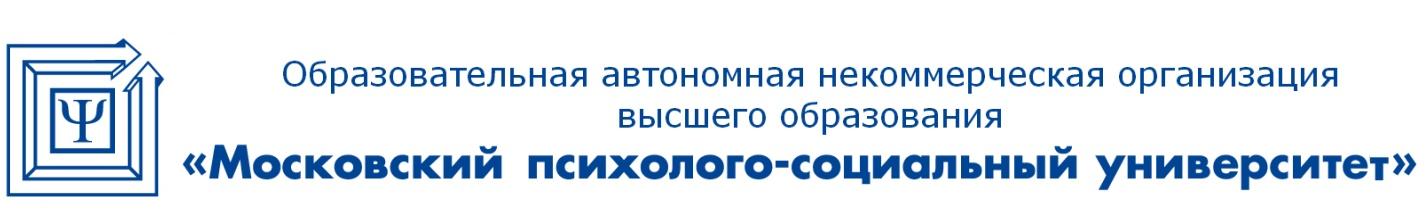 